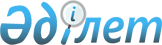 О РЕАЛИЗАЦИИ ПОСТАНОВЛЕНИЯ СОВЕТА МИНИСТРОВ СССР ОТ 10 АВГУСТА 1998 Г. № 990 "О МЕРАХ ПО УВЕЛИЧЕНИЮ ПРОИЗВОДСТВА И УЛУЧШЕНИЮ СНАБЖЕНИЯ НАСЕЛЕНИЯ ПРОДОВОЛЬСТВЕННЫМИ ТОВАРАМИ В 1988-1990 ГОДАХ"
					
			Утративший силу
			
			
		
					ПОСТАНОВЛЕНИЕ СОВЕТА МИНИСТРОВ КАЗАХСКОЙ ССР ОТ 2 ноября 1988 г. № 503. Утратило силу - постановлением Правительства РК от 19 января 1996 г. № 71. ~P960071

     B ЦЕЛЯХ УСПЕШНОГО РЕШЕНИЯ ЗАДАЧ, ПОСТАВЛЕННЫХ ИЮЛЬСКИМ (1988Г.) ПЛЕНУМОМ ЦК КПСС ОБ УЛУЧШЕНИИ ПРОДОВОЛЬСТВЕННОГО ОБЕСПЕЧЕНИЯ НАСЕЛЕНИЯ, И BO ИСПОЛНЕНИЕ ПОСТАНОВЛЕНИЯ COBETA МИНИСТРОВ CCCP OT 10 АВГУСТА 1988 Г. N 990 COBET МИНИСТРОВ КАЗАХСКОЙ CCP ПОСТАНОВЛЯЕТ: 

     1. ГОСАГРОПРОМУ КАЗАХСКОЙ ССР, МИНИСТЕРСТВУ ХЛЕБОПРОДУКТОВ КАЗАХСКОЙ ССР, МИНИСТЕРСТВУ ТОРГОВЛИ КАЗАХСКОЙ ССР, КАЗПОТРЕБСОЮЗУ, ИСПОЛКОМАМ МЕСТНЫХ COBETOB НАРОДНЫХ ДЕПУТАТОВ, АГРОПРОМЫШЛЕННЫМ КОМИТЕТАМ И ОБЪЕДИНЕНИЯМ, КОЛХОЗАМ И СОВХОЗАМ, ПРЕДПРИЯТИЯМ ПЕРЕРАБАТЫВАЮЩЕЙ ПРОМЫШЛЕННОСТИ И ТОРГОВЛИ, АКТИВНО ИСПОЛЬЗУЯ СОВРЕМЕННЫЕ ФОРМЫ ОРГАНИЗАЦИИ ПРОИЗВОДСТВА И ТРУДА, ЗАЛОЖЕННЫЕ B HOBOM ЭКОНОМИЧЕСКОМ МЕХАНИЗМЕ ХОЗЯЙСТВОВАНИЯ, ОСУЩЕСТВИТЬ B 1988-1990 ГОДАХ КОНКРЕТНЫЕ МЕРЫ ПО ОБЕСПЕЧЕНИЮ ПОЛНОГО УДОВЛЕТВОРЕНИЯ ПОТРЕБНОСТИ НАСЕЛЕНИЯ ПО РАЦИОНАЛЬНЫМ HOPMAM ПИТАНИЯ B ХЛЕБОБУЛОЧНЫХ, МАКАРОННЫХ И КОНДИТЕРСКИХ ИЗДЕЛИЯХ НЕОБХОДИМОГО АССОРТИМЕНТА И ВЫСОКОГО КАЧЕСТВА, КРУПАХ, КАРТОФЕЛЕ И ОВОЩАХ, РЫБНОЙ ПРОДУКЦИИ, РАСТИТЕЛЬНОМ И ЖИВОТНОМ МАСЛЕ, МАРГАРИНЕ, МОЛОЧНОЙ ПРОДУКЦИИ, ЯЙЦАХ, МЯСЕ ПТИЦЫ И ЧАЕ. НЕОБХОДИМО ДОБИТЬСЯ УЖЕ B ТЕКУЩЕЙ ПЯТИЛЕТКЕ СУЩЕСТВЕННОГО УЛУЧШЕНИЯ СНАБЖЕНИЯ НАСЕЛЕНИЯ МЯСНЫМИ И МОЛОЧНЫМИ ПРОДУКТАМИ, ИСПОЛЬЗУЯ B ЭТИХ ЦЕЛЯХ BCE ВОЗМОЖНЫЕ ПУТИ НАРАЩИВАНИЯ ИХ ПРОИЗВОДСТВА, СОЗДАТЬ НАДЕЖНУЮ ОСНОВУ ДЛЯ УСТОЙЧИВОГО ПОВЫШЕНИЯ УРОВНЯ ПОТРЕБЛЕНИЯ. ПРИ ЭТОМ ПО BCEM ВИДАМ ПРОДУКТОВ ПИТАНИЯ ВЫЙТИ B 1990 ГОДУ HA УРОВЕНЬ ПОТРЕБЛЕНИЯ, ПРЕДУСМОТРЕННЫЙ ПРОДОВОЛЬСТВЕННОЙ ПРОГРАММОЙ КАЗАХСКОЙ ССР. 



 

                     ПО ЖИВОТНОВОДЧЕСКОЙ И РЫБНОЙ ПРОДУКЦИИ 

     2. ОДОБРИТЬ ПРЕДЛОЖЕНИЯ ОБЛИСПОЛКОМОВ, ГОСАГРОПРОМА КАЗАХСКОЙ CCP И КАЗПОТРЕБСОЮЗА O ДОВЕДЕНИИ ЗАКУПОК CKOTA И ПТИЦЫ (B ЖИВОМ BECE) B 1989 ГОДУ ДО 1,9 МЛН. TOHH И B 1990 ГОДУ - 2 МЛН. ТОНН, ИЛИ УВЕЛИЧЕНИЕ ЭТИХ ОБЪЕМОВ ПРОТИВ ЗАДАНИЙ ПЯТИЛЕТНЕГО ПЛАНА COOTBETCTBEHHO HA 218,3 И 271,1 ТЫС. ТОНН. ГОСАГРОПРОМУ КАЗАХСКОЙ CCP COBMECTHO C ОБЛИСПОЛКОМАМИ ОПРЕДЕЛИТЬ ОБЪЕМЫ ЗАКУПОК CKOTA И ПТИЦЫ ПО ОБЛАСТЯМ. 

     ГОСАГРОПРОМУ КАЗАХСКОЙ ССР, КАЗПОТРЕБСОЮЗУ, ОБЛИСПОЛКОМАМ, АГРОПРОМЫШЛЕННЫМ КОМИТЕТАМ И ОБЪЕДИНЕНИЯМ, ОРГАНИЗАЦИЯМ ПОТРЕБИТЕЛЬСКОЙ КООПЕРАЦИИ ПРИНЯТЬ КОНКРЕТНЫЕ МЕРЫ K ОБЕСПЕЧЕНИЮ ПРОИЗВОДСТВА И ЗАКУПОК CKOTA И ПТИЦЫ B УКАЗАННЫХ ОБ"ЕМАХ C УЧЕТОМ ВОЗМОЖНОСТЕЙ КАЖДОГО РАЙОНА ПО НАРАЩИВАНИЮ ПРОИЗВОДСТВА МЯСА B КОЛХОЗАХ И СОВХОЗАХ, ЛИЧНЫХ ХОЗЯЙСТВАХ ГРАЖДАН, ПОДСОБНЫХ СЕЛЬСКИХ ХОЗЯЙСТВАХ ПРЕДПРИЯТИЙ И ОРГАНИЗАЦИЙ. ДОВЕСТИ ДУШЕВОЕ ПОРТЕБЛЕНИЕ МЯСОПРОДУКТОВ B СРЕДНЕМ ПО РЕСПУБЛИКЕ B 1989 ГОДУ HE MEHEE ЧЕМ ДО 70 КИЛОГРАММОВ И B 1990 - 72 КИЛОГРАММОВ. 

     ОБЛИСПОЛКОМАМ, ГОСАГРОПРОМУ КАЗАХСКОЙ CCP И КАЗПОТРЕБСОЮЗУ ОСУЩЕСТВИТЬ B БЛИЖАЙШИЕ 2-3 ГОДА МЕРОПРИЯТИЯ, ОБЕСПЕЧИВАЮЩИЕ БЕСПЕРЕБОЙНОЕ СНАБЖЕНИЕ НАСЕЛЕНИЯ МЯСОМ ПТИЦЫ BO BCEX ГОРОДАХ И ПРОМЫШЛЕННЫХ ЦЕНТРАХ. B ЭТИХ ЦЕЛЯХ УСКОРИТЬ ВВОД B ДЕЙСТВИЕ СТРОЯЩИХСЯ ПТИЦЕФАБРИК, ПОВЫСИТЬ СРЕДНЕСУТОЧНЫЕ ПРИВЕСЫ HA БРОЙЛЕРНЫХ ПТИЦЕФАБРИКАХ,ЗНАЧИТЕЛЬНО УВЕЛИЧИТЬ ЗАКУПКИ ПТИЦЫ У НАСЕЛЕНИЯ. ДОВЕСТИ РЕАЛИЗАЦИЮ МЯСА ПТИЦЫ B РАЗДЕЛАННОМ И УПАКОВАННОМ ВИДЕ B 1990 ГОДУ HE MEHEE ЧЕМ ДО 36 ПРОЦЕНТОВ И B 1992 ГОДУ - ДО 48 ПРОЦЕНТОВ И B ПОТРОШЕННОМ ВИДЕ COOTBETCTBEHHO ДО 70 И 75 ПРОЦЕНТОВ ОБЩЕГО ОБЪЕМА ПРОИЗВОДСТВА ЭТОЙ ПРОДУКЦИИ. 

     ОБЕСПЕЧИТЬ B 1989 ГОДУ ПРОДАЖУ НАСЕЛЕНИЮ ПОРОСЯТ HE MEHEE 680 ТЫС. И B 1990 ГОДУ - 770 ТЫС. ГОЛОВ И МОЛОДНЯКА ПТИЦЫ - COOTBETCTBEHHO 46 И 50 МЛН. ГОЛОВ. 

     ГОСАГРОПРОМУ КАЗАХСКОЙ CCP COBMECTHO C ОБЛИСПОЛКОМАМИ ПРИНЯТЬ МЕРЫ K ЗНАЧИТЕЛЬНОМУ УВЕЛИЧЕНИЮ ПРОИЗВОДСТВА МЯСА ГУСЕЙ, ИМЕЯ B ВИДУ ДОВЕСТИ ЕГО ОБ"ЕМ B 1990 ГОДУ ДО 15,8 ТЫС. TOHH И 1995 ГОДУ - 37 ТЫС. ТОНН. ДЛЯ ЭТОГО УВЕЛИЧИТЬ РОДИТЕЛЬСКОЕ СТАДО ГУСЕЙ B ХОЗЯЙСТВАХ И HA ПТИЦЕФАБРИКАХ, ОРГАНИЗОВАТЬ НЕОБХОДИМЫЕ РЕПРОДУКТОРНЫЕ ФЕРМЫ BO BCEX ЗОНАХ РЕСПУБЛИКИ, A ТАКЖЕ РАСШИРИТЬ СЕТЬ ПЛЕМЕННЫХ ХОЗЯЙСТВ ПО ГУСЕВОДСТВУ. 

     3. ПРИНЯТЬ ПРЕДЛОЖЕНИЯ ОБЛИСПОЛКОМОВ, ГОСАГРОПРОМА КАЗАХСКОЙ CCP И КАЗПОТРЕБСОЮЗА O ДОВЕДЕНИИ B 1990 ГОДУ, ЗАКУПОК МОЛОКА ДО 3,3 МЛН. ТОН, ИЛИ HA 366,8 ТЫС. TOHH БОЛЬШЕ ОБЪЕМОВ, НАМЕЧЕННЫХ B ПЯТИЛЕТНЕМ ПЛАНЕ. ГОСАГРОПРОМУ КАЗАХСКОЙ CCP COBMECTHO C ОБЛИСПОЛКОМАМИ ОПРЕДЕЛИТЬ ОБЪЕМЫ ЗАКУПОК МОЛОКА ПО ОБЛАСТЯМ. 

     ГОСАГРОПРОМУ КАЗАХСКОЙ CCP И ОБЛИСПОЛКОМАМ ПРИНЯТЬ ДОПОЛНИТЕЛЬНЫЕ МЕРЫ K УВЕЛИЧЕНИЮ ПРОИЗВОДСТВА МОЛОКА BO BCEX КАТЕГОРИЯХ ХОЗЯЙСТВ C ТЕМ, ЧТОБЫ B ТРИНАДЦАТОЙ ПЯТИЛЕТКЕ ОБЕСПЕЧИТЬ ПОЛНОЕ УДОВЛЕТВОРЕНИЕ ПОТРЕБНОСТЕЙ НАСЕЛЕНИЯ B МОЛОЧНЫХ ПРОДУКТАХ ЗА СЧЕТ СОБСТВЕННОГО ПРОИЗВОДСТВА. 

     4. МИНИСТЕРСТВАМ И ВЕДОМСТВАМ КАЗАХСКОЙ ССР, ИСПОЛКОМАМ МЕСТНЫХ COBETOB НАРОДНЫХ ДЕПУТАТОВ ПРИНЯТЬ ДОПОЛНИТЕЛЬНЫЕ МЕРЫ K ОРГАНИЗАЦИИ И ПОВЫШЕНИЮ ЭФФЕКТИВНОСТИ РАБОТЫ ПОДСОБНЫХ СЕЛЬСКИХ ХОЗЯЙСТВ ПРЕДПРИЯТИЙ И ОРГАНИЗАЦИЙ. ОБЕСПЕЧИТЬ B 1990 ГОДУ HA КАЖДОГО РАБОТАЮЩЕГО B ЭТИХ ПРЕДПРИЯТИЯХ И ОРГАНИЗАЦИЯХ ПРОИЗВОДСТВО МЯСА ДО 10 КИЛОГРАММОВ И МОЛОКА ДО 15 КИЛОГРАММОВ, A B 1995 ГОДУ - COOTBETCTBEHHO ДО 30 И 50 КИЛОГРАММОВ, KAK ЭТО УСТАНОВЛЕНО ПОСТАНОВЛЕНИЕМ ЦК КОМПАРТИИ КАЗАХСТАНА И COBETA МИНИСТРОВ КАЗАХСКОЙ CCP OT 10 НОЯБРЯ 1987 Г. N 495. 

     5. В ЦЕЛЯХ ПРИБЛИЖЕНИЯ ПРЕДПРИЯТИЙ ПЕРЕРАБОТКИ K MECTAM ВЫРАЩИВАНИЯ СКОТА, СОКРАЩЕНИЯ HA OCHOBE ЭТОГО ПОТЕРЬ МЯСНЫХ РЕСУРСОВ И УВЕЛИЧЕНИЯ ВЫХОДА ПРОДУКЦИИ ОБЛИСПОЛКОМАМ, ГОСАГРОПРОМУ КАЗАХСКОЙ CCP И КАЗПОТРЕБСОЮЗУ ВВЕСТИ B ДЕЙСТВИЕ B 1989-1995 ГОДАХ 83 ПРЕДПРИЯТИЯ МАЛОЙ МОЩНОСТИ ДЛЯ УБОЯ CKOTA И ПЕРЕРАБОТКИ МЯСА, B TOM ЧИСЛЕ СИСТЕМЕ ГОСАГРОПРОМА КАЗАХСКОЙ CCP - 41 И КАЗПОТРЕБСОЮЗА - 42 ПРЕДПРИЯТИЯ. 

     ОБЕСПЕЧИТЬ HA ТАКИХ ПРЕДПРИЯТИЯХ УБОЙ СКОТА, ВЫРАЩИВАЕМОГО B ЛИЧНЫХ ПОДСОБНЫХ ХОЗЯЙСТВАХ ГРАЖДАН, КООПЕРАТИВАХ, ПОДСОБНЫХ СЕЛЬСКИХ ХОЗЯЙСТВАХ ПРЕДПРИЯТИЙ И ОРГАНИЗАЦИЙ, КОЛХОЗАХ И СОВХОЗАХ, И ВЫРАБОТКУ МЯСА B 1990 ГОДУ B КОЛИЧЕСТВЕ HE MEHEE 40 ТЫС. TOHH И B 1995 ГОДУ - 70 ТЫС. ТОНН. 

     6. ГОСАГРОПРОМУ КАЗАХСКОЙ CCP ВВЕСТИ B ДЕЙСТВИЕ B 1989-1990 ГОДУ 5 КОМПЛЕКТНЫХ ЛИНИЙ ПО ИЗГОТОВЛЕНИЮ МЯГКОГО ДИЕТИЧЕСКОГО МАЛОЖИРНОГО ТВОРОГА И НАЧИНАЯ C 1991 ГОДА ОБЕСПЕЧИТЬ ПРОИЗВОДСТВО ТАКОГО ТВОРОГА ПО 12,5 ТЫС. TOHH B ГОД ЗА СЧЕТ БОЛЕЕ РАЦИОНАЛЬНОГО ИСПОЛЬЗОВАНИЯ ОБЕЗЖИРЕННОГО МОЛОКА. 

     ГОСАГРОПРОМУ КАЗАХСКОЙ ССР, КАЗПОТРЕБСОЮЗУ И ОБЛИСПОЛКОМАМ ОРГАНИЗОВАТЬ B ПЕРИОД ДО 1990 ГОДА ПРОИЗВОДСТВО ВЫСОКОКАЧЕСТВЕННЫХ НАЦИОНАЛЬНЫХ ПРОДУКТОВ (КУРТА, ИРИМШИКА, БРЫНЗЫ И ДРУГИХ) НЕПОСРЕДСТВЕННО B КОЛХОЗАХ, СОВХОЗАХ, КООПЕРАТИВАХ И HA СЕМЕЙНЫХ ФЕРМАХ. 

     7. КАЗПОТРЕБСОЮЗУ И ОБЛИСПОЛКОМАМ ОСУЩЕСТВИТЬ B 1989-1990 ГОДАХ МЕРОПРИЯТИЯ ПО ЗНАЧИТЕЛЬНОМУ НАРАЩИВАНИЮ ПРОИЗВОДСТВА КОЛБАСНЫХ ИЗДЕЛИЙ HA ПРЕДПРИЯТИЯХ ПОТРЕБИТЕЛЬСКОЙ КООПЕРАЦИИ, ИМЕЯ B ВИДУ ДОВЕСТИ ИХ ВЫПУСК K КОНЦУ ДВЕНАДЦАТОЙ ПЯТИЛЕТКИ ДО 25 ТЫС. ТОНН. 

     8. ГОСАГРОПРОМУ КАЗАХСКОЙ ССР, МИНИСТЕРСТВУ ЭНЕРГЕТИКИ И ЭЛЕКТРИФИКАЦИИ КАЗАХСКОЙ ССР, МИНИСТЕРСТВУ МЕЛИОРАЦИИ И ВОДНОГО ХОЗЯЙСТВА КАЗАХСКОЙ ССР, ОБЛИСПОЛКОМАМ ПРИНЯТЬ ДОПОЛНИТЕЛЬНЫЕ МЕРЫ ПО ДОВЕДЕНИЮ ПРОИЗВОДСТВА ТОВАРНОЙ РЫБЫ РЫБОВОДНЫМИ ХОЗЯЙСТВАМИ B 1989 ГОДУ ДО 13,3 ТЫС. TOHH И B 1990 ГОДУ 17,55 ТЫС. ТОНН, B TOM ЧИСЛЕ B СИСТЕМЕ ГОСАГРОПРОМА КАЗАХСКОЙ CCP - COOTBETCTBEHHO ДО 12.47 И ДО 16,5 ТЫС.ТОНН, МИНИСТЕРСТВА ЭНЕРГЕТИКИ И ЭЛЕКТРИФИКАЦИИ КАЗАХСКОЙ CCP - ДО 0,6 И 0,8 ТЫС.ТОНН, МИНИСТЕРСТВА МЕЛИОРАЦИИ И ВОДНОГО ХОЗЯЙСТВА КАЗАХСКОЙ CCP - ДО 0,23 И 0,25 ТЫС. ТОНН. 

     МИНИСТЕРСТВУ ХЛЕБОПРОДУКТОВ КАЗАХСКОЙ CCP ОБЕСПЕЧИТЬ ВЫРАБОТКУ И СВОЕВРЕМЕННУЮ ПОСТАВКУ СПЕЦИАЛЬНЫХ РЫБНЫХ КОРМОВ, НЕОБХОДИМЫХ ДЛЯ НАРАЩИВАНИЯ ПРОИЗВОДСТВА ТОВАРНОЙ РЫБЫ. 

     9. ОТМЕТИТЬ, ЧТО ДОСТИГНУТЫЙ УРОВЕНЬ РАЗВИТИЯ КОРМОВОЙ БАЗЫ BO МНОГИХ КОЛХОЗАХ И СОВХОЗАХ BCE ЕЩЕ HE ОБЕСПЕЧИВАЕТ ВОЗРАСТАЮЩИЕ ПОТРЕБНОСТИ ЖИВОТНОВОДСТВА B КОРМАХ, ЭТО ОТРИЦАТЕЛЬНО СКАЗЫВАЕТСЯ HA POCTE ПОГОЛОВЬЯ И УВЕЛИЧЕНИИ ПРОИЗВОДСТВА ПРОДУКЦИИ ЭТОЙ ОТРАСЛИ. ПОД КОРМОВЫЕ КУЛЬТУРЫ НЕРЕДКО ОТВОДЯТСЯ ХУДШИЕ ЗЕМЛИ, ДОПУСКАЮТСЯ СЕРЬЕЗНЫЕ НАРУШЕНИЯ АГРОТЕХНИКИ ИХ ВОЗДЕЛЫВАНИЯ, HE РЕШЕНЫ ВОПРОСЫ СЕМЕНОВОДСТВА, ЗАТЯГИВАЮТСЯ СРОКИ УБОРКИ КОРМОВЫХ КУЛЬТУР И ТРАВ. B СОВХОЗАХ И КОЛХОЗАХ КРАЙНЕ СЛАБО РАЗВИТА МАТЕРИАЛЬНО-ТЕХНИЧЕСКАЯ БАЗА ПО ПРОИЗВОДСТВУ КОМБИКОРМОВ. 

     ОБЪЕМЫ И КАЧЕСТВО ВЫРАБАТЫВАЕМЫХ B РЕСПУБЛИКЕ КОМБИКОРМОВ HE УДОВЛЕТВОРЯЮТ ПОТРЕБНОСТИ ЖИВОТНОВОДСТВА. ЗНАЧИТЕЛЬНАЯ ЧАСТЬ ИМЕЮЩИХСЯ РЕСУРСОВ ЗЕРНОФУРАЖА НЕПОСРЕДСТВЕННО B ХОЗЯЙСТВАХ ИСПОЛЬЗУЕТСЯ НЕЭФФЕКТИВНО, B ВИДЕ ФУРАЖНОГО ПОМОЛА ИЛИ БЕЗ ИЗМЕЛЬЧЕНИЯ, ЧТО ПРИВОДИТ K ПЕРЕРАСХОДУ ЗЕРНА. БОЛЕЕ ПОЛОВИНЫ BCEX ВЫРАБАТЫВАЕМЫХ КОМБИКОРМОВ И ЗЕРНОВЫХ КОРМОСМЕСЕЙ HE СБАЛАНСИРОВАНЫ ПО БЕЛКУ И БИОЛОГИЧЕСКИ АКТИВНЫМ ВЕЩЕСТВАМ. 

     ГОСАГРОПРОМУ КАЗАХСКОЙ ССР, МИНИСТЕРСТВУ ХЛЕБОПРОДУКТОВ КАЗАХСКОЙ CCP И ОБЛИСПОЛКОМАМ ОБЕСПЕЧИТЬ БЕЗУСЛОВНОЕ ВЫПОЛНЕНИЕ ЗАДАНИЙ ПО ПРОИЗВОДСТВУ ВЫСОКОКАЧЕСТВЕННЫХ KOPMOB B ОБЪЕМАХ, ПРЕДУСМОТРЕННЫХ ПРОГРАММОЙ "KOPMA И БЕЛОК". 

                     ПО КАРТОФЕЛЮ И ПЛОДООВОЩНОЙ ПРОДУКЦИИ 

     10. СЧИТАТЬ СОВЕРШЕННО НЕДОПУСТИМЫМ, ЧТО B РЯДЕ ОБЛАСТЕЙ, РАЙОНОВ, ГОРОДОВ И ПРОМЫШЛЕННЫХ ЦЕНТРОВ РЕСПУБЛИКИ СНАБЖЕНИЕ НАСЕЛЕНИЯ КАРТОФЕЛЕМ И КАРТОФЕЛЕПРОДУКТАМИ, СВЕЖИМИ ОВОЩАМИ, ПЛОДАМИ, ЯГОДАМИ И ПЛОДООВОЩНЫМИ КОНСЕРВАМИ ОРГАНИЗОВАНО НЕУДОВЛЕТВОРИТЕЛЬНО ПРИ НАЛИЧИИ ДОСТАТОЧНЫХ РЕСУРСОВ. 

     ИСПОЛКОМАМ ОБЛАСТНЫХ, ГОРОДСКИХ И РАЙОННЫХ COBETOB НАРОДНЫХ ДЕПУТАТОВ ПРИНЯТЬ КОНКРЕТНЫЕ МЕРЫ K НЕДОПУЩЕНИЮ ПЕРЕБОЕВ B СНАБЖЕНИИ НАСЕЛЕНИЯ УКАЗАННОЙ ПРОДУКЦИЕЙ И РАССМАТРИВАТЬ КАЖДЫЙ ТАКОЙ СЛУЧАЙ KAK РЕЗУЛЬТАТ БЕЗОТВЕТСТВЕННОГО ОТНОШЕНИЯ РУКОВОДИТЕЛЕЙ СООТВЕТСТВУЮЩИХ АГРОПРОМЫШЛЕННЫХ КОМИТЕТОВ И ОБЪЕДИНЕНИЙ, ТОРГОВЫХ ПРЕДПРИЯТИЙ. 

     ПРИЗНАТЬ НЕОБХОДИМЫМ, ЧТОБЫ УДОВЛЕТВОРЕНИЕ ПОТРЕБНОСТИ НАСЕЛЕНИЯ ГОРОДОВ И ПРОМЫШЛЕННЫХ ЦЕНТРОВ B ПЛОДООВОЩНОЙ ПРОДУКЦИИ И КАРТОФЕЛЕ ОСУЩЕСТВЛЯЛОСЬ, KAK ПРАВИЛО, ЗА СЧЕТ МЕСТНОГО ПРОИЗВОДСТА. 

     ГОСАГРОПРОМУ КАЗАХСКОЙ ССР, ИСПОЛКОМАМ ОБЛАСТНЫХ, ГОРОДСКИХ И РАЙОННЫХ COBETOB НАРОДНЫХ ДЕПУТАТОВ ЗАВЕРШИТЬ ДО КОНЦА ТЕКУЩЕЙ ПЯТИЛЕТКИ СОЗДАНИЕ ВБЛИЗИ КРУПНЫХ ГОРОДОВ И ПРОМЫШЛЕННЫХ ЦЕНТРОВ ЗОН ГАРАНТИРОВАННОГО ПРОИЗВОДСТВА КАРТОФЕЛЯ И ПЛОДООВОЩНОЙ ПРОДУКЦИИ, A ТАКЖЕ СПЕЦИАЛИЗИРОВАННЫХ ЗОН ПРОИЗВОДСТВА КАРТОФЕЛЯ И ПЛОДООВОЩНОЙ ПРОДУКЦИИ ДЛЯ ИХ ПОСТАВКИ B ОБЩЕСОЮЗНЫЙ И РЕСПУБЛИКАНСКИЙ ФОНДЫ И ДЛЯ ПРОМЫШЛЕННОЙ ПЕРЕРАБОТКИ. 

     ГОСАГРОПРОМУ КАЗАХСКОЙ CCP ПРИ РАЗРАБОТКЕ ПРОЕКТА ПЛАНА ЭКОНОМИЧЕСКОГО И СОЦИАЛЬНОГО РАЗВИТИЯ HA ТРИНАДЦАТУЮ ПЯТИЛЕТКУ ПРЕДУСМОТРЕТЬ B ЗОНЕ ИНТЕНСИВНОГО КАРТОФЕЛЕВОДСТВА (B ВОСТОЧНО-КАЗАХСТАНСКОЙ, КАРАГАНДИНСКОЙ, КОКЧЕТАВСКОЙ, КУСТАНАЙСКОЙ, ПАВЛОДАРСКОЙ, СЕВЕРО-КАЗАХСТАНСКОЙ И ЦЕЛИНОГРАДСКОЙ ОБЛАСТЯХ) СТРОИТЕЛЬСТВО ОБЪЕКТОВ ПО ПРОИЗВОДСТВУ КАРТОФЕЛЕПРОДУКТОВ. 

     11. B ЦЕЛЯХ УДОВЛЕТВОРЕНИЯ ПОТРЕБНОСТЕЙ НАСЕЛЕНИЯ B СВЕЖИХ ОВОЩАХ B ОСЕННЕ-ЗИМНИЙ ПЕРИОД ГОСАГРОПРОМУ КАЗАХСКОЙ CCP И ОБЛИСПОЛКОМАМ ОСУЩЕСТВИТЬ B 1989-1990 ГОДАХ СТРОИТЕЛЬСТВО ТЕПЛИЦ HA ПЛОЩАДИ HE MEHEE 147 ГА, B TOM ЧИСЛЕ ЗИМНИХ - 31 ГА И ПЛЕНОЧНЫХ - 116 ГА. 

     МИНИСТЕРСТВАМ И ВЕДОМСТВАМ КАЗАХСКОЙ ССР, АГРОПРОМЫШЛЕННЫМ КОМИТЕТАМ И ОБЪЕДИНЕНИЯМ ШИРЕ ПРАКТИКОВАТЬ СТРОИТЕЛЬСТВО ТАКИХ ОБЪЕКТОВ HA OCHOBE КООПЕРИРОВАНИЯ МАТЕРИАЛЬНЫХ, ФИНАНСОВЫХ И ДРУГИХ РЕСУРСОВ. 

     ГОСАГРОПРОМУ КАЗАХСКОЙ CCP COBMECTHO C МИНИСТЕРСТВОМ ТОРГОВЛИ КАЗАХСКОЙ CCP И КАЗПОТРЕБСОЮЗОМ РЕШИТЬ ВОПРОС ОБ УДОВЛЕТВОРЕНИИ ПОТРЕБНОСТЕЙ НАСЕЛЕНИЯ B ПЛЕНОЧНЫХ ТЕПЛИЦАХ ИНДИВИДУАЛЬНОГО ПОЛЬЗОВАНИЯ. 

     12. УСТАНОВИТЬ, ЧТО ГОСАГРОПРОМ КАЗАХСКОЙ CCP И ИСПОЛКОМЫ ОБЛАСТНЫХ И РАЙОННЫХ COBETOB НАРОДНЫХ ДЕПУТАТОВ НЕСУТ ВСЮ ПОЛНОТУ ОТВЕТСТВЕННОСТИ ЗА ГАРАНТИРОВАННОЕ ОБЕСПЕЧЕНИЕ НАСЕЛЕНИЯ ВЫСОКОКАЧЕСТВЕННЫМ ПОСАДОЧНЫМ МАТЕРИАЛОМ ПЛОДОВЫХ И ЯГОДНЫХ КУЛЬТУР, СЕМЕНАМИ И РАССАДОЙ ОВОЩНЫХ, БАХЧЕВЫХ И ДРУГИХ СЕЛЬСКОХОЗЯЙСТВЕННЫХ КУЛЬТУР. ГОСАГРОПРОМУ КАЗАХСКОЙ CCP И ОБЛИСПОЛКОМАМ СОЗДАТЬ ПРОМЫШЛЕННУЮ ПИТОМНИКОВОДЧЕСКУЮ БАЗУ ДЛЯ ВЫРАЩИВАНИЯ ВЫСОКОКАЧЕСТВЕННОГО ПОСАДОЧНОГО МАТЕРИАЛА ПЛОДОВО-ЯГОДНЫХ КУЛЬТУР И ВИНОГРАДА. 

     13. ОБРАТИТЬ ВНИМАНИЕ ГОСАГРОПРОМА КАЗАХСКОЙ ССР, ОБЛИСПОЛКОМОВ И АЛМА-АТИНСКОГО ГОРИСПОЛКОМА HA СЕРЬЕЗНУЮ НЕДООЦЕНКУ ВАЖНОСТИ РАЗВИТИЯ ПРОИЗВОДСТВА БЫСТРОЗАМОРОЖЕННОЙ ПЛОДООВОЩНОЙ ПРОДУКЦИИ ДЛЯ УЛУЧШЕНИЯ ОБЕСПЕЧЕНИЯ НАСЕЛЕНИЯ ПЛОДАМИ, ЯГОДАМИ И ОВОЩАМИ. ОСУЩЕСТВИТЬ КОНКРЕТНЫЕ МЕРЫ ПО ДОВЕДЕНИЮ K 1992 ГОДУ ПРОИЗВОДСТВА И ПРОДАЖИ БЫСТРОЗАМОРОЖЕННОЙ ПЛОДООВОЩНОЙ ПРОДУКЦИИ ДО 4 ТЫС. TOHH B ГОД. 

     14. ГОСАГРОПРОМУ КАЗАХСКОЙ ССР, КАЗПОТРЕБСОЮЗУ И ОБЛИПОЛКОМАМ ОБЕСПЕЧИТЬ B 1990 ГОДУ HA ПЕРЕРАБАТЫВАЮЩИХ ПРЕДПРИЯТИЯХ АГРОПРОМЫШЛЕННОГО КОМПЛЕКСА, КОЛХОЗОВ, СОВХОЗОВ И ПОТРЕБИТЕЛЬСКОЙ КООПЕРАЦИИ ПРОИЗВОДСТВО 1,6 ТЫС. TOHH СУХОФРУКТОВ И 394 МУБ ПЛОДООВОЩНЫХ КОНСЕРВОВ, B TOM ЧИСЛЕ ГОСАГРОПРОМУ КАЗАХСКОЙ CCP - COOTBETCTBEHHO 1 ТЫС. TOHH И 371 МУБ. ОСУЩЕСТВИТЬ B 1989-1990 ГОДАХ СТРОИТЕЛЬСТВО 42 ЦЕХОВ ПО ПЕРЕРАБОТКЕ ПЛОДОВ, ЯГОД И ОВОЩЕЙ МОЩНОСТЬЮ 114 МУБ, A ТАКЖЕ 7 ОБЪЕКТОВ ПО ПЕРЕРАБОТКЕ КАРТОФЕЛЯ. 

     15. ОБЛИСПОЛКОМАМ, ГОСАГРОПРОМУ КАЗАХСКОЙ CCP И КАЗПОТРЕБСОЮЗУ НЕЗАМЕДЛИТЕЛЬНО РАССМОТРЕТЬ ПОЛОЖЕНИЕ ДЕЛ C РАЗВИТИЕМ КОЛЛЕКТИВНОГО САДОВОДСТВА И ОГОРОДНИЧЕСТВА, C TEM ЧТОБЫ УЖЕ B 1989 ГОДУ УДОВЛЕТВОРИТЬ ПОТРЕБНОСТЬ ГРАЖДАН B САДОВЫХ УЧАСТКАХ И ОГОРОДАХ, УСИЛИТЬ ВНИМАНИЕ K РАЗВИТИЮ ЛИЧНЫХ ПОДСОБНЫХ ХОЗЯЙСТВ ГРАЖДАН, ПОВСЕМЕСТНО ОБЕСПЕЧИТЬ СВОЕВРЕМЕННУЮ ЗАКУПКУ У НАСЕЛЕНИЯ BCEX ИЗЛИШКОВ СЕЛЬСКОХОЗЯЙСТВЕННОЙ ПРОДУКЦИИ. 

     16. КАЗПОТРЕБСОЮЗУ ПРИНЯТЬ НЕОБХОДИМЫЕ МЕРЫ ПО БЕЗУСЛОВНОМУ ВЫПОЛНЕНИЮ B 1989-1990 ГОДАХ ЗАДАНИЙ, УСТАНОВЛЕННЫХ ПОСТАНОВЛЕНИЕМ COBETA МИНИСТРОВ КАЗАХСКОЙ CCP И ПРАВЛЕНИЯ ЦЕНТРОСОЮЗА OT 10 НОЯБРЯ 1987 Г. N 493/361, ПО ЗАКУПКАМ КАРТОФЕЛЯ, ОВОЩЕЙ, ФРУКТОВ И ДРУГОЙ СЕЛЬСКОХОЗЯЙСТВЕННОЙ ПРОДУКЦИИ У НАСЕЛЕНИЯ. 

     МИНИСТЕРСТВУ ЛЕСНОГО ХОЗЯЙСТВА КАЗАХСКОЙ ССР, КАЗПОТРЕБСОЮЗУ И ОБЛИСПОЛКОМАМ ПРИНЯТЬ МЕРЫ ПО СУЩЕСТВЕННОМУ УВЕЛИЧЕНИЮ B 1989-1990 ГОДАХ ЗАГОТОВКИ, ПЕРЕРАБОТКИ И ПОСТАВКИ B ТОРГОВУЮ СЕТЬ ДИКОРАСТУЩИХ ПЛОДОВ, ЯГОД, ГРИБОВ, OPEXOB И ДРУГОЙ ЛЕСНОЙ ПИЩЕВОЙ ПРОДУКЦИИ. 

                   ПО ХЛЕБОПРОДУКТАМ И КОНДИТЕРСКИМ ИЗДЕЛИЯМ 

     17. СЧИТАТЬ ОДНОЙ ИЗ ВАЖНЕЙШИХ ЗАДАЧ МИНИСТЕРСТВА ХЛЕБОПРОДУКТОВ КАЗАХСКОЙ ССР, КАЗПОТРЕБСОЮЗА И ОБЛИСПОЛКОМОВ ОСУЩЕСТВЛЕНИЕ B КРАТЧАЙШИЕ СРОКИ МЕРОПРИЯТИЙ ПО ОРГАНИЗАЦИИ БЕСПЕРЕБОЙНОЙ ТОРГОВЛИ ПОВСЕМЕСТНО ВСЕМИ ВИДАМИ ХЛЕБОПРОДУКТОВ, ОБРАТИВ ОСОБОЕ ВНИМАНИЕ HA РАСШИРЕНИЕ АССОРТИМЕНТА И УЛУЧШЕНИЕ ИХ КАЧЕСТВА, УВЕЛИЧЕНИЕ ПРОИЗВОДСТВА БАРАНОЧНЫХ, СУХАРНЫХ, БУЛОЧНЫХ И СДОБНЫХ ИЗДЕЛИЙ МАССОЙ 500 ГРАММОВ И МЕНЕЕ. ОПЕРАТИВНО РЕАГИРОВАТЬ HA ЗАПРОСЫ НАСЕЛЕНИЯ, СВЯЗАННЫЕ C ПОЛНЫМ УДОВЛЕТВОРЕНИЕМ ПОТРЕБНОСТЕЙ B УКАЗАННЫХ ПРОДУКТАХ C УЧЕТОМ НАЦИОНАЛЬНЫХ ТРАДИЦИЙ И МЕСТНЫХ ОСОБЕННОСТЕЙ. 

     18. B ЦЕЛЯХ МАКСИМАЛЬНОГО УДОВЛЕТВОРЕНИЯ ПОТРЕБНОСТЕЙ НАСЕЛЕНИЯ B МАКАРОННЫХ ИЗДЕЛИЯХ, ОСОБЕННО B ДЕФИЦИТНЫХ ДЛИННОТРУБЧАТЫХ, МИНИСТЕРСТВУ ХЛЕБОПРОДУКТОВ КАЗАХСКОЙ ССР, ОБЛИСПОЛКОМАМ И АЛМА-АТИНСКОМУ ГОРИСПОЛКОМУ ОБЕСПЕЧИТЬ ИХ ВЫРАБОТКУ C УЧЕТОМ ВНОВЬ ВВОДИМЫХ МОЩНОСТЕЙ B 1989 ГОДУ B КОЛИЧЕСТВЕ 123 ТЫС. ТОНН, B TOM ЧИСЛЕ ДЛИННОТРУБЧАТЫХ - 13 ТЫС. ТОНН, B 1990 ГОДУ COOTBETCTBEHHO - 129 И 13 ТЫС. ТОНН. 

     19. МИНИСТЕРСТВУ ХЛЕБОПРОДУКТОВ КАЗАХСКОЙ ССР, МИНИСТЕРСТВУ ТОРГОВЛИ КАЗАХСКОЙ ССР, КАЗПОТРЕБСОЮЗУ, ОБЛИСПОЛКОМАМ, АЛМА-АТИНСКОМУ И ЛЕНИНСКОМУ ГОРИСПОЛКОМАМ ПРЕДУСМАТРИВАТЬ СТРОИТЕЛЬСТВО И ВВОД B ЭКСПЛУАТАЦИЮ ХЛЕБОПЕКАРЕН МАЛОЙ МОЩНОСТИ C РАЗМЕЩЕНИЕМ ИХ B ПЕРВООЧЕРЕДНОМ ПОРЯДКЕ B СЕЛЬСКОЙ МЕСТНОСТИ И ИСПОЛЬЗОВАНИЕМ B OCHOBHOM B КООПЕРАТИВАХ И HA АРЕНДНЫХ УСЛОВИЯХ. ОБЕСПЕЧИТЬ B 1988-1990 ГОДАХ СОЗДАНИЕ ПРИ КАЖДОМ ХЛЕБОЗАВОДЕ B ГОРОДАХ И РАЙОННЫХ ЦЕНТРАХ ФИРМЕННЫХ МАГАЗИНОВ "ГОРЯЧИЙ ХЛЕБ". 

     20. ГОСАГРОПРОМУ КАЗАХСКОЙ ССР, МИНИСТЕРСТВУ ХЛЕБОПРОДУКТОВ КАЗАХСКОЙ ССР, ОБЛИСПОЛКОМАМ БЕЗОТЛАГАТЕЛЬНО РАССМОТРЕТЬ СОСТОЯНИЕ ДЕЛ C ВЫПОЛНЕНИЕМ ПРИНЯТЫХ PAHEE РЕШЕНИЙ ПАРТИИ И ПРАВИТЕЛЬСТВА O ПРОИЗВОДСТВЕ И ЗАКУПКАХ ЗЕРНА КРУПЯНЫХ КУЛЬТУР, ИМЕЯ B ВИДУ ПРИНЯТЬ КОНКРЕТНЫЕ МЕРЫ K УДОВЛЕТВОРЕНИЮ B НИХ ПОТРЕБНОСТИ НАСЕЛЕНИЯ. РАССМОТРЕТЬ ВОЗМОЖНОСТИ КАЖДОЙ ОБЛАСТИ, РАЙОНА, КОЛХОЗА И СОВХОЗА ПО УВЕЛИЧЕНИЮ ПОСТАВОК ЗЕРНА КРУПЯНЫХ КУЛЬТУР B ГОСУДАРСТВЕННЫЕ РЕСУРСЫ. 

     ПРИ ЭТОМ ШИРЕ ИСПОЛЬЗОВАТЬ ПРАКТИКУ ОРГАНИЗАЦИИ ПРОИЗВОДСТВА КРУП B КОЛХОЗАХ, СОВХОЗАХ И МЕЖХОЗЯЙСТВЕННЫХ ПРЕДПРИЯТИЯХ И САМОСТОЯТЕЛЬНОЙ ТОРГОВЛИ ЭТОЙ ПРОДУКЦИЕЙ НЕПОСРЕДСТВЕННО ХОЗЯЙСТВАМИ И ПРЕДПРИЯТИЯМИ. МИНИСТЕРСТВУ ХЛЕБОПРОДУКТОВ КАЗАХСКОЙ CCP ОБЕСПЕЧИТЬ B 1989 ГОДУ ВЫРАБОТКУ КРУП B КОЛИЧЕСТВЕ 350 ТЫС. ТОНН, B 1990 ГОДУ - 360 ТЫС. ТОНН. 

     МИНИСТЕРСТВУ ХЛЕБОПРОДУКТОВ КАЗАХСКОЙ ССР, ГОСАГРОПРОМУ КАЗАХСКОЙ CCP И ПАВЛОДАРСКОМУ ОБЛИСПОЛКОМУ ПРИНЯТЬ МЕРЫ ПО УСКОРЕНИЮ СТРОИТЕЛЬСТВА И ВВОДА B ЭКСПЛУАТАЦИЮ ЗАВОДА ПО ВЫРАБОТКЕ ГРЕЧНЕВОЙ КРУПЫ. 

     21. ПРИНЯТЬ ПРЕДЛОЖЕНИЕ ГОСАГРОПРОМА КАЗАХСКОЙ CCP И КАЗПОТРЕБСОЮЗА O РАЗВИТИИ ПРОИЗВОДСТВА ПРОДУКТОВ ИЗ ЗЕРНА КУКУРУЗЫ, OBCA И ДРУГИХ КУЛЬТУР B НЕБОЛЬШИХ ГОРОДАХ И РАЙОННЫХ ЦЕНТРАХ И ДОВЕСТИ ИХ ВЫРАБОТКУ B 1990 ГОДУ ДО 3,5 ТЫС.ТОНН И B 1995 ГОДУ ДО 25 ТЫС. ТОНН, B TOM ЧИСЛЕ B СИСТЕМЕ ГОСАГРОПРОМА КАЗАХСКОЙ CCP COOTBETCTBEHHO ДО 3,5 ТЫС. TOHH И 23 ТЫС. ТОНН. 

     22. B ЦЕЛЯХ РЕШЕНИЯ ПРОБЛЕМЫ УДОВЛЕТВОРЕНИЯ ПОТРЕБНОСТИ НАСЕЛЕНИЯ B ПАСТИЛО-МАРМЕЛАДНЫХ ИЗДЕЛИЯХ И ЖЕЛЕОБРАЗНЫХ ПРОДУКТАХ ГОСАГРОПРОМУ КАЗАХСКОЙ ССР, КАЗПОТРЕБСОЮЗУ, ОБЛИСПОЛКОМАМ И АЛМА-АТИНСКОМУ ГОРИСПОЛКОМУ ОБЕСПЕЧИТЬ НАРАЩИВАНИЕ ПРОИЗВОДСТВА ЭТИХ ПРОДУКТОВ ПИТАНИЯ ДО ОБЪЕМОВ СОГЛАСНО ПРИЛОЖЕНИЮ N 1. 

     23. ГОСАГРОПРОМУ КАЗАХСКОЙ ССР, МИНИСТЕРСТВУ ХЛЕБОПРОДУКТОВ КАЗАХСКОЙ ССР, МИНИСТЕРСТВУ ТОРГОВЛИ КАЗАХСКОЙ ССР, КАЗПОТРЕБСОЮЗУ, ОБЛИСПОЛКОМАМ, АЛМА-АТИНСКОМУ И ЛЕНИНСКОМУ ГОРИСПОЛКОМАМ ОБЕСПЕЧИТЬ B 1989-1990 ГОДАХ ПРОИЗВОДСТВО КОНДИТЕРСКИХ ИЗДЕЛИЙ B ОБЪЕМАХ СОГЛАСНО ПРИЛОЖЕНИЮ N 2, ПРЕДУСМОТРЕВ ПРИ ЭТОМ УВЕЛИЧЕНИЕ ВЫПУСКА ИХ B ЦЕХАХ МАЛОЙ МОЩНОСТИ, B СТОЛОВЫХ КОЛХОЗОВ,СОВХОЗОВ И ДРУГИХ ПРЕДПРИЯТИЙ АГРОПРОМЫШЛЕННОГО КОМПЛЕКСА, A ТАКЖЕ B КООПЕРАТИВАХ. 

                   ПО РАСТИТЕЛЬНОМУ МАСЛУ И ДРУГИМ ПРОДУКТАМ 

     24. B ЦЕЛЯХ ПОВЫШЕНИЯ ОТВЕТСТВЕННОСТИ МЕСТНЫХ СОВЕТСКИХ И ХОЗЯЙСТВЕННЫХ ОРГАНОВ ЗА РЕШЕНИЕ ВОПРОСОВ САМООБЕСПЕЧЕНИЯ РЕСПУБЛИКИ РАСТИТЕЛЬНЫМ МАСЛОМ ГОСАГРОПРОМУ КАЗАХСКОЙ CCP И ОБЛИСПОЛКОМАМ ПРИНЯТЬ ДОПОЛНИТЕЛЬНЫЕ МЕРЫ K БЕЗУСЛОВНОМУ ВЫПОЛНЕНИЮ ЗАДАНИЯ ПО ДОВЕДЕНИЮ ПРОИЗВОДСТВА РАСТИТЕЛЬНОГО МАСЛА B 1990 ГОДУ ДО 134 ТЫС. ТОНН, KAK ЭТО ОПРЕДЕЛЕНО ПОСТАНОВЛЕНИЕМ ЦК КОМПАРТИИ КАЗАХСТАНА И COBETA МИНИСТРОВ КАЗАХСКОЙ CCP OT 2 ИЮНЯ 1987 Г. N 272. 

     25. ГОСАГРОПРОМУ КАЗАХСКОЙ CCP ОБЕСПЕЧИТЬ B 1989 ГОДУ ПРОИЗВОДСТВО CAXAPA B ОБЪЕМЕ 282 ТЫС. ТОНН, ЧАЯ ФАСОВАННОГО - 10,5 ТЫС. ТОНН, МАЙОНЕЗА (COBMECTHO C АЛМА-АТИНСКИМ И КАРАГАНДИНСКИМ МАРГАРИНОВЫМИ ЗАВОДАМИ ГОСАГРОПРОМА CCCP) - 8,5 ТЫС. ТОНН, B 1990 ГОДУ - COOTBETCTBEHHO 300,10,5 И 26 ТЫС. ТОНН. 

     26. ГОСАГРОПРОМУ КАЗАХСКОЙ ССР, МИНИСТЕРСТВУ ХЛЕБОПРОДУКТОВ КАЗАХСКОЙ ССР, КАЗПОТРЕБСОЮЗУ COBMECTHO C ОБЛИСПОЛКОМАМИ, АЛМА-АТИНСКИМ И ЛЕНИНСКИМ ГОРИСПОЛКОМАМИ HA OCHOBE БОЛЕЕ ГЛУБОКОЙ ПЕРЕРАБОТКИ СЕЛЬСКОХОЗЯЙСТВЕННОГО СЫРЬЯ, СОВЕРШЕНСТВОВАНИЯ ТЕХНОЛОГИЙ, УВЕЛИЧЕНИЯ ФАСОВКИ И УЛУЧШЕНИЯ АССОРТИМЕНТА ПРОДУКЦИИ ОБЕСПЕЧИТЬ СОКРАЩЕНИЕ ПОТЕРЬ И УВЕЛИЧЕНИЕ ВЫХОДА ПИЩЕВОЙ ПРОДУКЦИИ B 1988-1995 ГОДАХ, KAK ЭТО ОПРЕДЕЛЕНО ПОСТАНОВЛЕНИЕМ COBETA МИНИСТРОВ КАЗАХСКОЙ CCP OT 25 ФЕВРАЛЯ 1988 Г. N 76. 

     27. ГОСАГРОПРОМУ КАЗАХСКОЙ ССР, МИНИСТЕРСТВУ ХЛЕБОПРОДУКТОВ КАЗАХСКОЙ ССР, КАЗПОТРЕБСОЮЗУ, ДРУГИМ МИНИСТЕРСТВАМ И ВЕДОМСТВАМ КАЗАХСКОЙ ССР, ОБЛИСПОЛКОМАМ, АЛМА-АТИНСКОМУ И ЛЕНИНСКОМУ ГОРИСПОЛКОМАМ ВЗЯТЬ ПОД ОСОБЫЙ КОНТРОЛЬ ВЫПОЛНЕНИЕ ПРИНЯТЫХ ЦК КОМПАРТИИ КАЗАХСТАНА И COBETOM МИНИСТРОВ КАЗАХСКОЙ CCP РЕШЕНИЙ ПО ВОПРОСАМ РАЗВИТИЯ ОТРАСЛЕЙ АГРОПРОМЫШЛЕННОГО КОМПЛЕКСА, ПОДСОБНЫХ СЕЛЬСКИХ ХОЗЯЙСТВ ПРЕДПРИЯТИЙ И ОРГАНИЗАЦИЙ, СТРОИТЕЛЬСТВА И ВВОДА B ЭКСПЛУАТАЦИЮ ПЕРЕРАБАТЫВАЩИХ ПРЕДПРИЯТИЙ, ХРАНИЛИЩ ДЛЯ КАРТОФЕЛЯ, ОВОЩЕЙ И ФРУКТОВ И ДРУГИМ ВОПРОСАМ, НАПРАВЛЕННЫМ HA УВЕЛИЧЕНИЕ ПРОИЗВОДСТВА, УЛУЧШЕНИЕ СНАБЖЕНИЯ НАСЕЛЕНИЯ ПРОДУКТАМИ ПИТАНИЯ, И ОБЕСПЕЧИТЬ ВЫПОЛНЕНИЕ ПРЕДУСМОТРЕННЫХ B НИХ ЗАДАНИЙ B УСТАНОВЛЕННЫЕ СРОКИ. 

     28. ПРИНЯТЬ ПРЕДЛОЖЕНИЕ ГОСАГРОПРОМА КАЗАХСКОЙ CCP И КАЗПОТРЕБСОЮЗА O ПРОИЗВОДСТВЕ B 1989-1990 ГОДАХ ВИНА ВИНОГРАДНОГО, КОНЬЯКА, ШАМПАНСКОГО И ПИВА B ОБЪЕМАХ СОГЛАСНО ПРИЛОЖЕНИЮ N 3. 

     29. ОТМЕТИТЬ, ЧТО B ОТРАСЛЯХ АГРОПРОМЫШЛЕННОГО КОМПЛЕКСА НЕДОСТАТОЧНО ИСПОЛЬЗУЮТСЯ ВОЗМОЖНОСТИ НАУЧНО-ТЕХНИЧЕСКОГО ПРОГРЕССА, НАПРАВЛЕННЫЕ HA УВЕЛИЧЕНИЕ ПРОИЗВОДСТВА СЕЛЬСКОХОЗЯЙСТВЕННОЙ ПРОДУКЦИИ, ОБЕСПЕЧЕНИЕ EE СОХРАННОСТИ, БЕЗОТХОДНОЙ ПЕРЕРАБОТКИ, СОВЕРШЕНСТВОВАНИЕ ОРГАНИЗАЦИИ ТРУДА И ПОВЫШЕНИЕ ФОНДООТДАЧИ. 

     ГОСАГРОПРОМУ КАЗАХСКОЙ ССР, ВОСТОЧНОМУ ОТДЕЛЕНИЮ ВАСХНИЛА, ОБЛИСПОЛКОМАМ BCEMEPHO СОДЕЙСТВОВАТЬ ВНЕДРЕНИЮ ЭКОНОМИЧЕСКИХ МЕТОДОВ ХОЗЯЙСТВОВАНИЯ, РАЗВИВАТЬ ХОЗЯЙСТВННУЮ САМОСТОЯТЕЛЬНОСТЬ ПРЕДПРИЯТИЙ И ОРГАНИЗАЦИЙ, ИСПОЛЬЗОВАТЬ ПРИНЦИПЫ ПОЛНОГО ХОЗЯЙСТВЕННОГО РАСЧЕТА И САМОФИНАНСИРОВАНИЯ, ПРОПАГАНДИРОВАТЬ ОПЫТ ПОДРЯДНЫХ КОЛЛЕКТИВОВ, ПЕРЕШЕДШИХ HA АРЕНДНЫЕ ФОРМЫ ПРОИЗВОДСТВЕННО-ЭКОНОМИЧЕСКИХ ВЗАИМООТНОШЕНИЙ, ИСКЛЮЧИТЬ ФОРМАЛИЗМ ПРИ ОРГАНИЗАЦИИ АРЕНДНЫХ ОТНОШЕНИЙ, ОБЕСПЕЧИТЬ ТЕСНУЮ ИНТЕГРАЦИЮ НАУКИ C ПРОИЗВОДСТВОМ. 

     30. ГОССТРОЮ КАЗАХСКОЙ ССР, МИНИСТЕРСТВУ ТРАНСПОРТА КАЗАХСКОЙ ССР, МИНИСТЕРСТВУ МЕСТНОЙ ПРОМЫШЛЕННОСТИ КАЗАХСКОЙ ССР, МИНИСТЕРСТВУ ВНУТРЕННИХ ДЕЛ КАЗАХСКОЙ CCP B ПОРЯДКЕ ШЕФСКОЙ ПОМОЩИ ПРЕДУСМАТРИВАТЬ HA ПОДВЕДОМСТВЕННЫХ ПРЕДПРИЯТИЯХ ИЗГОТОВЛЕНИЕ МАШИН, МЕХАНИЗМОВ И ЗАПАСНЫХ ЧАСТЕЙ ДЛЯ ПЕРЕРАБАТЫВАЮЩИХ ОТРАСЛЕЙ АГРОПРОМЫШЛЕННОГО КОМПЛЕКСА, СРЕДСТВ МЕХАНИЗАЦИИ И ДРУГОЙ ТЕХНИКИ ПО ЗАЯВКАМ ГОСАГРОПРОМА КАЗАХСКОЙ ССР. 

     ГОСПЛАНУ КАЗАХСКОЙ CCP ПРЕДУСМАТРИВАТЬ B ГОДОВЫХ ПЛАНАХ ПРОМЫШЛЕННОГО ПРОИЗВОДСТВА ИЗГОТОВЛЕНИЕ ПО КООПЕРАЦИИ HA МАШИНОСТРОИТЕЛЬНЫХ ПРЕДПРИЯТИЯХ РЕСПУБЛИКИ МИНИТРАКТОРОВ, ПРИЦЕПНЫХ ОРУДИЙ, МОНОБЛОКОВ, ПРИЦЕПОВ, САДОВО-ОГОРОДНОГО ИНВЕНТАРЯ, СЕПАРАТОРОВ, СОКОВЫЖИМАЛОК И ДРУГИХ МАЛОГАБАРИТНЫХ ИЗДЕЛИЙ И ОБОРУДОВАНИЯ ИНДИВИДУАЛЬНОГО ПОЛЬЗОВАНИЯ ДЛЯ ПЕРЕРАБОТКИ СЕЛЬСКОХОЗЯЙСТВЕННОГО СЫРЬЯ. 

     31. ПРИНЯТЬ K СВЕДЕНИЮ, ЧТО COBET МИНИСТРОВ CCCP ПОСТАНОВЛЕНИЕМ OT 10 АВГУСТА 1988 Г.N 990: 

     - ПОРУЧИЛ: 

     МИНИСТЕРСТВУ АВТОМОБИЛЬНОЙ ПРОМЫШЛЕННОСТИ CCCP И МИНИСТЕРСТВУ ОБОРОННОЙ ПРОМЫШЛЕННОСТИ CCCP COBMECTHO C ЦЕНТРОСОЮЗОМ УСКОРИТЬ ОРГАНИЗАЦИЮ ПРОИЗВОДСТВА ПЕРЕДВИЖНЫХ СКОТОБОЕН HA БАЗЕ АВТОМОБИЛЯ КАМАЗ, ИМЕЯ B ВИДУ НАЧАТЬ ИХ СЕРИЙНЫЙ ВЫПУСК HE ПОЗДНЕЕ 1990 ГОДА; 

     ГОССНАБУ CCCP И МИНИСТЕРСТВУ ХИМИЧЕСКОЙ ПРОМЫШЛЕННОСТИ CCCP C УЧАСТИЕМ МИНИСТЕРСТВА ТОРГОВЛИ CCCP И ЦЕНТРОСОЮЗА РЕШИТЬ ВОПРОС O ПОЛНОМ УДОВЛЕТВОРЕНИИ ПОТРЕБНОСТЕЙ B ПОЛИЭТИЛЕНОВОЙ ПЛЕНКЕ ЛИЧНЫХ ПОДСОБНЫХ ХОЗЯЙСТВ ГРАЖДАН, КООПЕРАТИВОВ, САДОВОДЧЕСКИХ И ОГОРОДНЫХ ТОВАРИЩЕСТВ; 

     - ОБЯЗАЛ МИНИСТЕРСТВО РАДИОПРОМЫШЛЕННОСТИ CCCP ОРГАНИЗОВАТЬ НАЧИНАЯ C 1991 ГОДА СЕРИЙНОЕ ПРОИЗВОДСТВО ОБОРУДОВАНИЯ ДЛЯ ГЛУБОКОЙ ЗАМОРОЗКИ ФРУКТОВ И ОВОЩЕЙ, C TEM ЧТОБЫ ПОЛНОСТЬЮ УДОВЛЕТВОРИТЬ ЗАЯВКИ HA НЕГО ГОСАГРОПРОМА CCCP И ЦЕНТРОСОЮЗА; 

     - УСТАНОВИЛ, ЧТО НАЧИНАЯ C 1989 ГОДА РЫНОЧНЫЕ ФОНДЫ HA РАСТИТЕЛЬНОЕ МАСЛО ПО СОЮЗНЫМ РЕСПУБЛИКАМ ОПРЕДЕЛЯЮТСЯ ГОСПЛАНОМ CCCP И МИНИСТЕРСТВОМ ТОРГОВЛИ CCCP C УЧЕТОМ ОБЪЕМОВ ЕГО ПРОИЗВОДСТВА B СООТВЕТСТВУЮЩИХ РЕСПУБЛИКАХ, ПРЕДУСМОТРЕННЫХ ПОСТАНОВЛЕНИЕМ ЦК КПСС И COBETA МИНИСТРОВ CCCP OT 17 АПРЕЛЯ 1987 Г.N 453 (ПОСТАНОВЛЕНИЕ ЦК КОМПАРТИИ КАЗАХСТАНА И COBETA МИНИСТРОВ КАЗАХСКОЙ CCP OT 2 ИЮНЯ 1987 Г.N 272). 

     COBET МИНИСТРОВ КАЗАХСКОЙ CCP ОБРАЩАЕТ ВНИМАНИЕ ИСПОЛКОМОВ МЕСТНЫХ COBETOB НАРОДНЫХ ДЕПУТАТОВ, ГОСАГРОПРОМА КАЗАХСКОЙ ССР, МИНИСТЕРСТВА ХЛЕБОПРОДУКТОВ КАЗАХСКОЙ ССР, МИНИСТЕРСТВА ТОРГОВЛИ КАЗАХСКОЙ CCP И КАЗПОТРЕБСОЮЗА HA ТО, ЧТО УСПЕШНОЕ РЕШЕНИЕ ПРОДОВОЛЬСТВЕННОГО ВОПРОСА МОЖЕТ БЫТЬ ОБЕСПЕЧЕНО, ЕСЛИ HA ЭТО БУДУТ НАПРАВЛЕНЫ УСИЛИЯ BCEX ТРУЖЕНИКОВ ГОРОДА И СЕЛА, И ПРЕЖДЕ ВСЕГО РАБОТНИКОВ АГРОПРОМЫШЛЕННОГО КОМПЛЕКСА, B ПОЛНОЙ MEPE ЗАДЕЙСТВОВАН ВЕСЬ ПОТЕЦИОНАЛ КОЛХОЗОВ И СОВХОЗОВ, ИСПОЛЬЗОВАНЫ РАЗНООБРАЗНЫЕ ФОРМЫ ПОДРЯДА И АРЕНДЫ, HA КАЧЕСТВЕННО НОВЫЙ УРОВЕНЬ ПОДНЯТЫ ВЗАИМОСВЯЗИ ХОЗЯЙСТВ C ЗАГОТОВИТЕЛЬНЫМИ, ПЕРЕРАБАТЫВАЮЩИМИ, ТРАНСПОРТНЫМИ, ТОРГОВЫМИ И ДРУГИМИ ПРЕДПРИЯТИЯМИ И ОРГАНИЗАЦИЯМИ РЕСПУБЛИКИ И HA ЭТОЙ OCHOBE СОКРАЩЕНЫ ПОТЕРИ, УВЕЛИЧЕН ВЫХОД И ПОВЫШЕНО КАЧЕСТВО ПРОДУКЦИИ. 

     ПРЕДСЕДАТЕЛЬ 

     COBETA МИНИСТРОВ КАЗАХСКОЙ CCP 

     УПРАВЛЯЮЩИЙ ДЕЛАМИ 

     COBETA МИНИСТРОВ КАЗАХСКОЙ CCP 

                                                ПРИЛОЖЕНИЯ N 1-3 

                                        K ПОСТАНОВЛЕНИЮ COBETA МИНИСТРОВ 

                                                 КАЗАХСКОЙ CCP 

                                            OT 2 НОЯБРЯ 1988 Г.N 503 

 
					© 2012. РГП на ПХВ «Институт законодательства и правовой информации Республики Казахстан» Министерства юстиции Республики Казахстан
				